尊敬的先生/女士：如TSAG-R12至TSAG-R22号文件所示，在2021年1月11日至18日在线举行的TSAG会议上，按照《2022年召开WTSA前的ITU-T工作连续性计》（参见TSAG-R11号文件附件C），TSAG批准了各ITU-T研究组的一系列课题。各研究组已商定了提交WTSA-20的一系列课题，但在此之后WTSA-20因新冠疫情已被延后。这些课题于2021年1月18日生效，适用于本研究期的剩余时间。已批准课题的标题列于附件1。被删除课题的序号和标题见附件2。顺致敬意！电信标准化局主任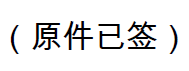 李在摄附件：2件附件1
TSAG批准后所有ITU-T研究组的有效课题清单（2021年1月18日）表1 – ITU-T第2研究组的课题清单表2 – ITU-T第3研究组的课题清单表3 – ITU-T第5研究组的课题清单表4 – ITU-T第9研究组的课题清单表5 – ITU-T第11研究组的课题清单表6 – ITU-T第12研究组的课题清单表7 – ITU-T第13研究组的课题清单表8 – ITU-T第15研究组的课题清单表9 – ITU-T第16研究组的课题清单表10 – ITU-T第17研究组的课题清单表11 – ITU-T第20研究组的课题清单附件2
经TSAG批准删除的课题（2021年1月18日）以下课题不再继续。注释栏指出了遗留的研究领域（如果有的话），将在本研究期间的剩余时间内处理。______________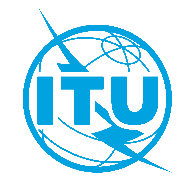 国 际 电 信 联 盟电信标准化局国 际 电 信 联 盟电信标准化局2021年1月21日，日内瓦2021年1月21日，日内瓦文号：电信标准化局第295号通函TSAG/BJ电信标准化局第295号通函TSAG/BJ致：国际电联各成员国主管部门致ITU-T部门成员ITU-T研究组部门准成员国际电联学术成员致：国际电联各成员国主管部门致ITU-T部门成员ITU-T研究组部门准成员国际电联学术成员电话：+41 22 730 6311+41 22 730 6311致：国际电联各成员国主管部门致ITU-T部门成员ITU-T研究组部门准成员国际电联学术成员致：国际电联各成员国主管部门致ITU-T部门成员ITU-T研究组部门准成员国际电联学术成员传真：+41 22 730 5853+41 22 730 5853致：国际电联各成员国主管部门致ITU-T部门成员ITU-T研究组部门准成员国际电联学术成员致：国际电联各成员国主管部门致ITU-T部门成员ITU-T研究组部门准成员国际电联学术成员电子
邮件：tsbtsag@itu.inttsbtsag@itu.int抄送：–	ITU-T各研究组正副主席–	电信发展局主任–	无线电通信局主任–	无线电通信顾问组（RAG）–	电信发展顾问组（TDAG）–	国际电联跨部门协调组（ISCG）抄送：–	ITU-T各研究组正副主席–	电信发展局主任–	无线电通信局主任–	无线电通信顾问组（RAG）–	电信发展顾问组（TDAG）–	国际电联跨部门协调组（ISCG）事由：经TSAG批准后，各研究组最新课题集开始生效（2021年1月18日）经TSAG批准后，各研究组最新课题集开始生效（2021年1月18日）经TSAG批准后，各研究组最新课题集开始生效（2021年1月18日）经TSAG批准后，各研究组最新课题集开始生效（2021年1月18日）新序号当前的课题标题状态原序号先前的课题标题1/2固定和移动通信业务编号、命名、寻址和标识方案的应用继续1/2固定和移动通信业务编号、命名、寻址和标识方案的应用2/2当前和未来网络的路由和互通方案继续2/2当前和未来网络的路由和互通方案3/2包括业务定义在内的电信业务和运营问题继续3/2包括业务定义在内的电信业务和运营问题5/2电信/ICT管理和运营、管理和维护（OAM）建议书的要求、重点和规划继续5/2电信管理和运营、管理和维护（OAM）建议书的要求、重点和规划6/2管理架构和安全继续6/2管理架构和安全7/2界面规范和规范的方法继续7/2界面规范和规范的方法新序号当前的课题标题状态原序号先前的课题标题1/3为当前和未来的国际电信/信息通信技术服务和网络建立计费和结算/结付机制1/3和2/3号课题的继续1/3建立使用下一代网络（NGN）、未来网络以及未来任何可能发展的国际电信业务的计费和结算/结付机制，包括调整现行D系列建议书，以适应不断变化的用户需求。1/3为当前和未来的国际电信/信息通信技术服务和网络建立计费和结算/结付机制1/3和2/3号课题的继续2/3建立国际电信业务的计费和结算/结付机制，包括调整现行D系列建议书，以适应不断变化的用户需求（第1/3号课题未予涵盖的部分）。3/3对涉及有效提供国际电信业务的经济和政策因素的研究继续3/3对涉及有效提供国际电信业务的经济和政策因素的研究4/3关于制定成本模型及相关经济和政策问题的区域性研究继续4/3关于制定成本模型及相关经济和政策问题的区域性研究6/3国际互联网和光缆连接，包括与互联网协议（IP）对等互连、区域通信流量交换点、光缆优化、服务提供成本以及向部署IPv6过渡所产生影响相关的问题6/3和13/3号课题的继续6/3国际互联网连接问题，包括互联网协议（IP）对等互连、区域通信流量交换点、业务提供成本以及从互联网协议第4版（IPv4）向互联网协议第6版（IPv6）过渡的影响等相关问题6/3国际互联网和光缆连接，包括与互联网协议（IP）对等互连、区域通信流量交换点、光缆优化、服务提供成本以及向部署IPv6过渡所产生影响相关的问题6/3和13/3号课题的继续13/3对跨多国地面电信电缆结付协议之资费、计费问题的研究7/3国际移动漫游问题（包括计费、结算和结付机制以及边界地区的漫游问题）继续7/3国际移动漫游问题（包括计费、结算和结付机制以及边界地区的漫游问题）8/3国际电信/信息通信技术服务和网络背景下的迂回呼叫程序经济问题继续8/3迂回呼叫程序以及设施和服务的盗用和滥用，包括呼叫线路识别（CLI）、呼叫方号码传送（CPND）和起源识别（OI）9/3国际电信/信息通信技术服务和网络背景下互联网、融合（服务或基础设施）以及OTT的经济政策问题继续9/3互联网、融合（服务或基础设施）以及过顶业务（OTT）等新业务对国际通信服务及网络的经济和监管影响10/3与国际电信服务和网络经济问题有关的竞争政策以及相关市场的定义继续10/3相关市场的定义、竞争政策以及对具有显著市场影响力（SMP）的运营商的认定，原因是它与国际电信业务和网络的经济问题有关11/3大数据的经济和政策问题以及在国际电信服务和网络中的数字身份问题继续11/3大数据的经济和政策问题以及在国际电信服务和网络中的数字身份问题12/3与支持移动金融服务（MFS）的国际电信/信息通信技术服务和网络有关的经济政策问题继续12/3与移动金融服务（MFS）相关的资费、经济和政策问题新序号当前的课题标题状态原序号先前的课题标题1/5信息通信技术系统的电气保护、可靠性、安全和安保1/5和5/5号课题的继续1/5保护信息通信技术（ICT）基础设施免受电磁电涌的冲击1/5信息通信技术系统的电气保护、可靠性、安全和安保1/5和5/5号课题的继续5/5信息通信技术系统在电磁和粒子辐射环境中的安全性与可靠性2/5保护设备和装置免受雷电和其他电气事件的影响继续2/5设备的抗干扰能力与保护部件3/5人体暴露于数字技术产生的电磁场（EMF）继续3/5人体暴露于信息通信技术产生的电磁场（EMF）4/5ICT环境中的电磁兼容（EMC）问题继续4/5电信环境中的电磁兼容性（EMC）问题6/5数字技术的环境效率部分6/5号课题的继续6/5实现节能和智能能源7/5电子废弃物、循环经济与可持续供应链管理继续7/5包括电子废弃物的循环经济8/5环境指南和术语 继续8/5关于环境和气候变化的指南和术语9/5气候变化与可持续发展目标（SDG）和《巴黎协定》框架下的数字技术评估部分9/5号课题的继续9/5评估信息通信技术给促进实现可持续发展目标造成的可持续性影响气候变化和在可持续发展目标（SDG）框架内的信息通信技术（ICT）评估11/5减缓气候变化和智能能源解决方案部分6/5号课题的继续6/5实现节能和智能能源12/5通过可持续和有复原力的数字技术适应气候变化部分6/5号和部分9/5号课题的继续6/5实现节能和智能能源12/5通过可持续和有复原力的数字技术适应气候变化部分6/5号和部分9/5号课题的继续9/5评估信息通信技术给促进实现可持续发展目标造成的可持续性影响气候变化和在可持续发展目标（SDG）框架内的信息通信技术（ICT）评估13/5建设循环型可持续城市和社区新课题––新序号当前的课题标题状态原序号先前的课题标题1/9在投送、一次分配和二次分配中所使用的电视和声音节目信号的传输和传播控制1/9号课题的继续1/9在投送、一次分配和二次分配中所使用的电视和声音节目信号的传输和传播控制2/9有条件接入和内容保护的方法与实践2/9号课题的继续2/9用于防止未经授权的复制和未经授权的分送的条件接入方法和惯例（用于向家庭分送数字有线电视的“分送控制”）4/9光接入网和光钎同轴混合网（HFC）上的多信道数字电视信号传输的实施和部署导则4/9号课题的继续4/9光接入网和光钎同轴混合网（HFC）上的多信道数字电视信号传输的实施和部署导则5/9在第9研究组范围内所研究的先进内容分配业务的软件组件应用编程接口（API）、框架和整体软件架构5/9号课题的继续5/9在第9研究组范围内所研究的先进内容分配业务的软件组件应用编程接口（API）、框架和整体软件架构6/9综合宽带有线网络终端设备功能要求6/9号课题的继续6/9用于接收先进内容分配业务的家庭网关和机顶盒的功能要求7/9用于IP和/或综合宽带有线网络中分组数据的传输控制和接口（MAC层）7/9号课题的继续7/9使用互联网协议（IP）和/或有线电视网分组数据的数字业务及应用的有线电视传输8/9融合平台带来的有线电视网络服务的支持互联网协议（IP）多媒体应用和服务8/9号课题的继续8/9融合平台带来的有线电视网络服务的支持互联网协议（IP）多媒体应用和服务9/9加强通过综合宽带有线网传送音视频内容和其他多媒体互动业务的要求、方法和高级业务平台界面9/9号课题的继续9/9加强通过综合宽带有线网传送声音、电视和其他多媒体互动业务的要求、方法先进业务平台界面10/9工作计划、协调和规划10/9号课题的继续10/9工作计划、协调和规划11/9有线系统和服务的无障碍获取11/9号课题的继续11/9有线系统和服务的无障碍获取12/9在综合宽带有线网络上实现的AI增强功能新课题––新序号当前的课题标题状态原序号先前的课题标题1/11电信网络信令和协议架构及实施导则继续1/11新兴电信环境下的信令和协议架构及实施导则2/11电信环境下业务与应用的信令要求和协议继续2/11新兴电信环境下业务与应用的信令要求和协议3/11应急通信的信令要求和协议继续3/11应急通信的信令要求和协议4/11控制、管理和组织协调网络资源的协议继续4/11控制、管理和组织协调网络资源的协议5/11网络虚拟化和智能化背景下边界网络网关的信令要求和协议继续5/11支持宽带网关所提供业务的协议和程序6/11支持IMT-2020及之后网络控制和管理技术的协议继续6/11支持IMT-2020控制和管理技术的协议7/11未来网络、IMT-2020及之后网络的网络附着和边缘计算的信令要求和协议继续7/11未来网络和IMT-2020的移动性及资源管理等网络附着业务的信令要求和协议8/11支持未来网络、IMT-2020及之后网络分布式内容组网和以信息为中心的网络（ICN）技术的协议继续8/11用于支持未来网络与IMT-2020分布式内容组网、包括端对端多方通信和以信息为中心的网络（ICN）在内的的协议12/11物联网及其应用和识别系统的测试继续12/11物联网及其应用和识别系统的测试13/11包括云/边缘计算和软件定义网络/网络功能虚拟化（SDN/NFV）在内的新兴网络使用的协议监测参数继续13/11包括云计算和软件定义网络/网络功能虚拟化（SDN/NFV）在内的新兴网络使用的协议监测参数14/11云、软件定义网络（SDN）和网络功能虚拟化（NFV）的测试继续14/11云互操作性测试15/11打击假冒和被盗窃的电信/ICT设备继续15/11打击假冒伪劣与偷窃ICT设备16/11新兴技术的协议、网络和服务测试规范，包括基准测试第9/11、10/11和11/11号课题的继续9/11包括互联网相关性能测量在内的业务和网络基准测试及远程测试16/11新兴技术的协议、网络和服务测试规范，包括基准测试第9/11、10/11和11/11号课题的继续10/11新兴IMT-2020技术的测试16/11新兴技术的协议、网络和服务测试规范，包括基准测试第9/11、10/11和11/11号课题的继续11/11协议和网络测试规范；框架和方法17/11打击假冒或被篡改的电信/ICT软件新课题––新序号当前的课题标题状态原序号先前的课题标题1/12第12研究组的工作计划和ITU-T中服务质量（QoS）/体验质量（QoE）的协调继续1/12第12研究组的工作计划和ITU-T中服务质量（QoS）/体验质量（QoE）的协调2/12服务质量（QoS）/体验质量（QoE）的相关定义、指南和框架继续2/12服务质量（QoS）/体验质量（QoE）的相关定义、指南和框架4/12车内语音和音频的客观评估方法继续4/12车内语音和音频的客观评估方法5/12手持设备和头戴式受话器的电声测量方法第3/12和5/12号课题的继续3/12固定电路交换、移动和分组交换互联网协议（IP）网络通信终端的语音传输和音频特性5/12手持设备和头戴式受话器的电声测量方法第3/12和5/12号课题的继续5/12手持设备和头戴式受话器的电声测量方法6/12采用复杂测量信号的语音和音频分析方法第3/12和6/12号课题的继续6/12采用复杂测量信号的语音和音频分析方法6/12采用复杂测量信号的语音和音频分析方法第3/12和6/12号课题的继续3/12固定电路交换、移动和分组交换互联网协议（IP）网络通信终端的语音传输和音频特性7/12语音、音频和音视频质量交互的主观评价方法、工具和测试计划继续7/12语音、音频和音视频质量交互的主观评价方法、工具和测试计划8/12建议评定性能、服务质量（QoS）和体验质量（QoE）方法的虚拟部署继续8/12建议评定性能、服务质量（QoS）和体验质量（QoE）方法的虚拟部署9/12电信业务中语音和音频质量基于感官的客观测量方法和相应的评估指南继续9/12电信业务中语音和音频质量基于感官的客观测量方法和相应的评估指南10/12会议模式和可视电话会议评估继续10/12会议模式和可视电话会议评估11/12端到端的性能考虑继续11/12互连互通网络的性能考虑12/12电信网络服务质量的运行方面继续12/12电信网络服务质量的运行方面13/12多媒体应用的服务质量（QoS）、体验质量（QoE）和性能要求及评定方法继续13/12多媒体应用的服务质量（QoS）、体验质量（QoE）和性能要求及评定方法14/12制定分组视频业务多媒体质量评定的模型和工具继续14/12制定分组视频业务多媒体质量评定的模型和工具15/12对话语音和音视频质量的参量和基于电子模型的规划、预测和监测继续15/12对话语音和音视频质量的参量和基于电子模型的规划、预测和监测16/12网络和服务的智能诊断功能框架继续16/12诊断功能框架17/12分组网络及其他网络技术的性能继续17/12分组网络及其他网络技术的性能19/12多媒体和电视业务感知音视频质量的客观和主观评价方法继续19/12多媒体和电视业务感知音视频质量的客观和主观评价方法20/12数字金融服务（DFS）服务质量（QoS）和体验质量（QoE）的感知与现场评估原则新课题––新序号当前的课题标题状态原序号先前的课题标题1/13未来网络：创新服务方案，包括环境和社会经济方面继续1/13基于未来网络的创新服务情形、部署模型和过渡问题2/13通过包括软件定义网络（SDN）和网络功能虚拟化（NFV）在内的创新技术实现下一代网络（NGN）的演变发展继续，没有变化2/13通过包括软件定义网络（SDN）和网络功能虚拟化（NFV）在内的创新技术实现下一代网络（NGN）的演变发展5/13在发展中国家应用未来网络和创新继续5/13在发展中国家应用未来和创新网络6/13IMT2020之后的网络：服务质量（QoS）机制继续6/13包括IMT-2020网络在内的服务质量（QoS）方面问题7/13未来网络：深度包检测和网络智能继续7/13大数据驱动网络（bDDN）和深层包检测（DPI）16/13未来网络：可信的和量子增强的网络和服务继续16/13以知识为中心、值得信赖的网络和服务17/13未来网络：计算（包括云计算）和数据处理的要求和能力继续17/13云计算和大数据的要求、生态系统和一般性能力18/13未来网络：计算（包括云计算）和数据处理的功能架构继续18/13云计算和大数据的功能架构19/13未来网络：计算（包括云计算）和数据处理的端到端管理、治理和安全继续19/13端到端云计算管理、云安全性和大数据管理20/13IMT-2020之后的网络与机器学习：需求和架构继续20/13IMT-2020：网络要求和功能架构21/13IMT-2020之后的网络：网络软件化继续21/13网络软件化、包括软件定义网络、网络切片和编排22/13IMT-2020之后的网络：新兴网络技术继续22/13IMT-2020及未来网络的即将到来的网络技术23/13IMT-2020之后的网络：固定、移动和卫星融合继续23/13固定 – 移动融合，包括IMT-2020新序号当前的课题标题状态原序号先前的课题标题1/15接入和家庭网络传输标准的协调继续1/15接入和家庭网络传输标准的协调2/15光纤接入网的光系统继续2/15光纤接入网的光系统4/15以金属导体为介质的宽带接入继续4/15以金属导体为介质的宽带接入5/15光纤和电缆的特性和测试方法及安装指南5/15号课题及部分16/15号课题的继续5/15光纤和电缆的特性和测试方法5/15光纤和电缆的特性和测试方法及安装指南5/15号课题及部分16/15号课题的继续16/15光物理基础设施6/15用于光传输网的光部件、子系统和系统特性继续6/15用于地面传输网的光系统特性8/15海底光缆系统的特性继续8/15海底光缆系统的特性10/15分组传输网的接口、互通、操作、管理和维护（OAM）、保护以及设备规范继续10/15分组传输网的接口、互联、操作、管理和维护（OAM）和设备规范11/15光传输网的信号结构、接口、设备功能、保护和互通继续11/15光传输网的信号结构、接口、设备功能和互通12/15传输网架构继续12/15传输网架构13/15网络同步和时间分配性能继续13/15网络同步和时间分配性能14/15传输系统和设备的管理与控制继续14/15传输系统和设备的管理与控制16/15光纤物理基础设施的连接、运营和维护部分16/15号课题及17/15号课题的继续16/15光物理基础设施16/15光纤物理基础设施的连接、运营和维护部分16/15号课题及17/15号课题的继续17/15光缆网的维护和操作18/15室内联网技术和相关接入应用继续18/15室内宽带联网新序号当前的课题标题状态原序号先前的课题标题1/16多媒体和数字服务协调继续1/16多媒体协调5/16人工智能赋能的多媒体应用继续5/16人工智能赋能的多媒体应用6/16视频、音频和信号编码第6/16和7/16号课题的继续6/16视频编码6/16视频、音频和信号编码第6/16和7/16号课题的继续7/16语音/音频编码、话音频段调制解调器、传真终端和基于网络的信号处理8/16全环绕现场体验系统和服务继续8/16全环绕现场体验系统和服务11/16多媒体系统、终端、网关和数据会议继续11/16多媒体系统、终端、网关和数据会议12/16智能视频系统和服务继续12/16视觉监测系统和服务13/16包括数字标牌的基于IP的、电视服务的内容交付、多媒体应用平台和端点系统第13/16和14/16号课题及第21/16课题中CDN部分的继续13/16多媒体应用平台及IPTV的端系统13/16包括数字标牌的基于IP的、电视服务的内容交付、多媒体应用平台和端点系统第13/16和14/16号课题及第21/16课题中CDN部分的继续14/16数字标牌系统和业务21/16多媒体框架、应用和服务继续21/16多媒体框架、应用和服务22/16分布式账本技术和电子服务的多媒体方面问题继续22/16分布式账本技术和电子服务23/16数字文化相关系统和服务继续23/16数字文化相关系统和服务24/16智能用户接口和服务的人为因素继续24/16通过国际电信提高生活质量中与人为因素有关的问题26/16多媒体系统和服务的无障碍获取继续26/16多媒体系统和服务的无障碍获取27/16车载多媒体通信、系统、网络和应用继续27/16电信/ITS业务/应用的车辆网关平台28/16数字健康应用的多媒体框架继续28/16电子卫生应用的多媒体框架新序号当前的课题标题状态原序号先前的课题标题1/17安全标准化策略和协调继续1/17电信/ICT安全协调2/17安全架构和网络安全继续2/17安全架构和框架3/17电信信息安全管理和安全服务继续3/17电信信息安全管理4/17网络安全和打击垃圾邮件4/17和5/17号课题的继续4/17网络安全4/17网络安全和打击垃圾邮件4/17和5/17号课题的继续5/17利用技术手段打击垃圾信息6/17电信服务和物联网的安全继续6/17电信业务、网络和物联网的安全问题7/17安全应用服务继续7/17安全应用业务8/17云计算和大数据基础设施安全继续8/17云计算和大数据基础设施的安全10/17身份管理和远程生物识别的架构和机制继续9/17远程生物识别10/17身份管理和远程生物识别的架构和机制继续10/17身份管理架构和机制11/17支持安全应用的通用技术（如目录、PKI、正式语言、对象标识符）11/17和12/17号课题的继续11/17支持安全应用的通用技术（目录、公钥基础设施（PKI）、特权管理基础设施（PMI）、抽象语法记法一（ASN.1）、对象标识符（OID））11/17支持安全应用的通用技术（如目录、PKI、正式语言、对象标识符）11/17和12/17号课题的继续12/17电信软件和测试的形式语言13/17智能交通系统的安全继续13/17智能交通系统安全方面14/17分布式账本技术（DLT）的安全继续14/17分布式账本技术的安全问题15/17新兴技术的安全性，包括基于量子的安全性新课题––新序号当前的课题标题状态原序号先前的课题标题1/20物联网及智慧城市和社区应用和服务的互操作性和互联第1/20号课题及部分第2/20、3/20和4/20号课题的继续1/20与物联网（IoT）和智慧城市及社区（SC&C）有关的端到端连接、网络、互操作性、基础设施和大数据方面问题2/20新兴数字技术增强后的垂直行业的需求、能力和架构框架第2/20号课题及部分第4/20号课题的继续2/20跨垂直行业的要求、能力和使用案例3/20物联网及智慧城市和社区的架构、协议和服务质量/体验质量部分第3/20号课题的继续3/20架构、管理、协议和服务质量4/20物联网及智慧城市和社区的数据分析、共享、处理和管理，包括大数据方面新的研究项目及部分第1/20和4/20号课题的继续4/20电子/智能服务、应用和支持平台5/20新兴数字技术、术语和定义的研究第5/20号课题的继续5/20研究和新兴技术、术语和定义6/20物联网及智慧城市和社区的安全、隐私、信任和识别第6/20号课题及部分第1/20和4/20号课题的继续6/20物联网及智慧城市和社区的安全、隐私、信任和识别7/20可持续智慧城市和社区的评估和评定第7/20号课题的继续7/20可持续智慧城市和社区的评估和评定课题标题注释2/3建立国际电信业务的计费和结算/结付机制，包括调整现行D系列建议书，以适应不断变化的用户需求（第1/3号课题未予涵盖和研究的部分）2/3号课题已并入1/3号课题。5/3关于资费和结算原则以及相关经济和政策问题的建议书的术语和定义第3研究组同意5/3号课题将不再继续研究。13/3对跨多国地面电信电缆结付协议之资费、计费问题的研究13/3号课题已并入6/3号课题。5/5信息通信技术系统在电磁和粒子辐射环境中的安全性与可靠性5/5号课题已并入1/5号课题。9/11包括互联网相关性能测量在内的业务和网络基准测试及远程测试9/11、10/11和11/11号课题已并入16/11号课题。10/11新兴IMT-2020技术的测试9/11、10/11和11/11号课题已并入16/11号课题。11/11协议和网络测试规范；框架和方法9/11、10/11和11/11号课题已并入16/11号课题。3/12固定电路交换、移动和分组交换互联网协议（IP）网络通信终端的语音传输和音频特性研究领域已转至5/12和6/12号课题。17/15光缆网的维护和操作17/15号课题已并入16/15号课题。7/16语音/音频编码、话音频段调制解调器、传真终端和基于网络的信号处理遗留研究领域已转至6/16号课题。14/16数字标牌系统和业务遗留研究领域已转至13/16号课题。5/17利用技术手段打击垃圾信息5/17号课题已并入4/17号课题。9/17远程生物识别9/17号课题已并入10/17号课题。12/17电信软件和测试的形式语言12/17号课题已并入11/17号课题。